Kj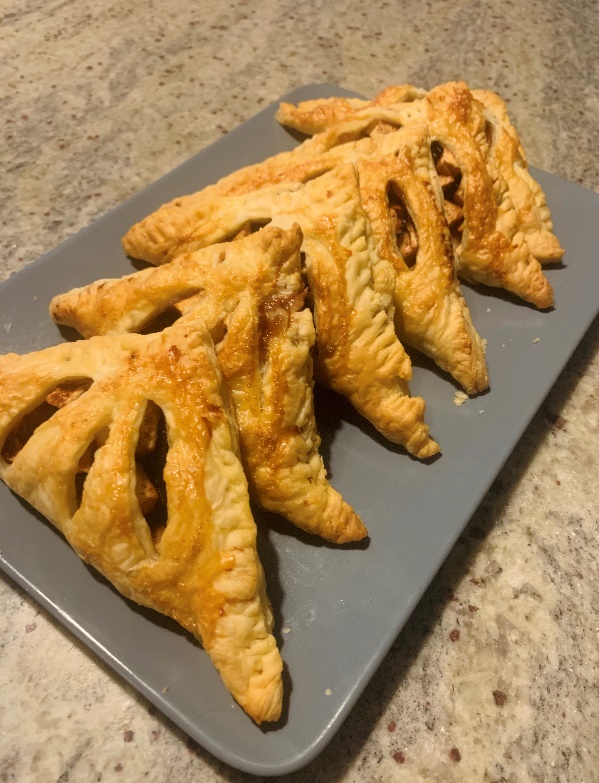 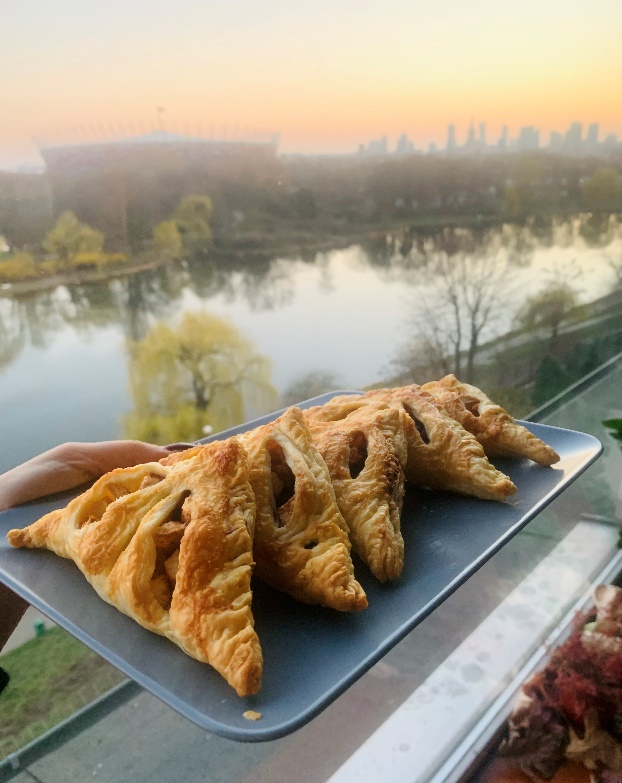 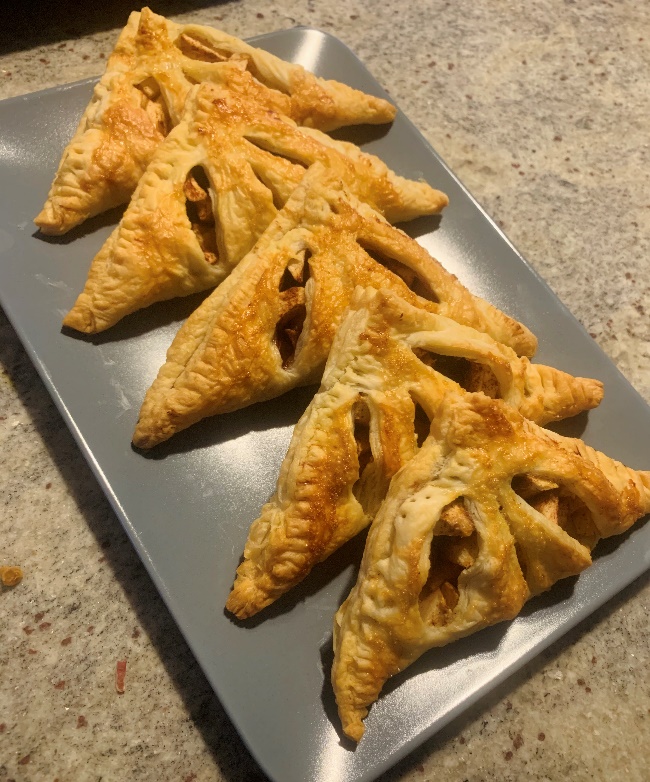 Pyszny sposób na nudę w domu!Przepis od Pani Karoliny na rożki z ciasta francuskiego😊Rożki francuskie robi się bardzo szybko około 15-20 minut. To z czym będą zależy od was i tego na co macie ochotę.  Nadzieniem mogą być : owoce, dżem , czekolada, budyń. Moje rożki są z jabłkiem i dżemem malinowym.Potrzebne składniki: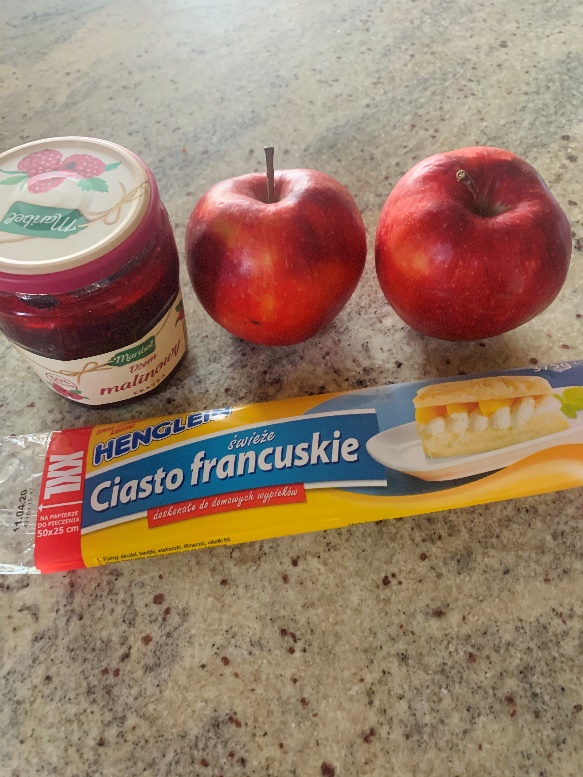 - 1 ciasto francuskie- 1 jajko
Nadzienie:- 2 jabłka - dżem malinowy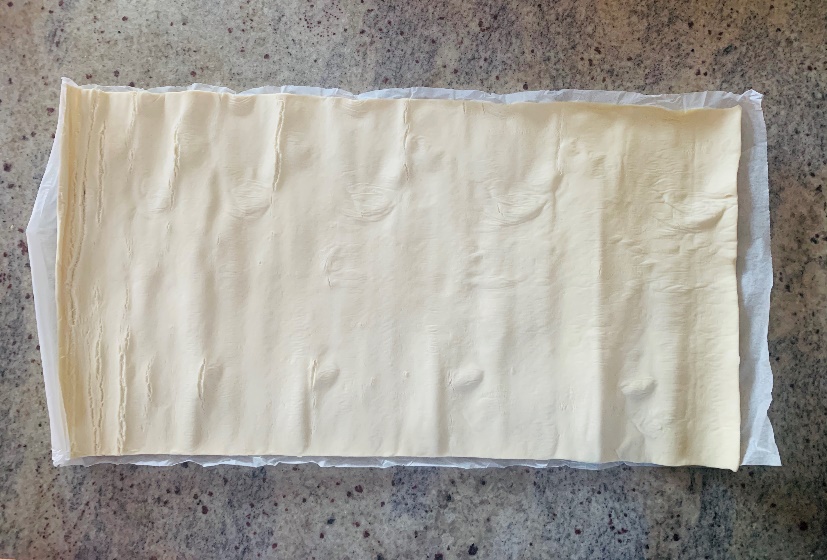 Zaczynamy od rozłożenia ciasta. 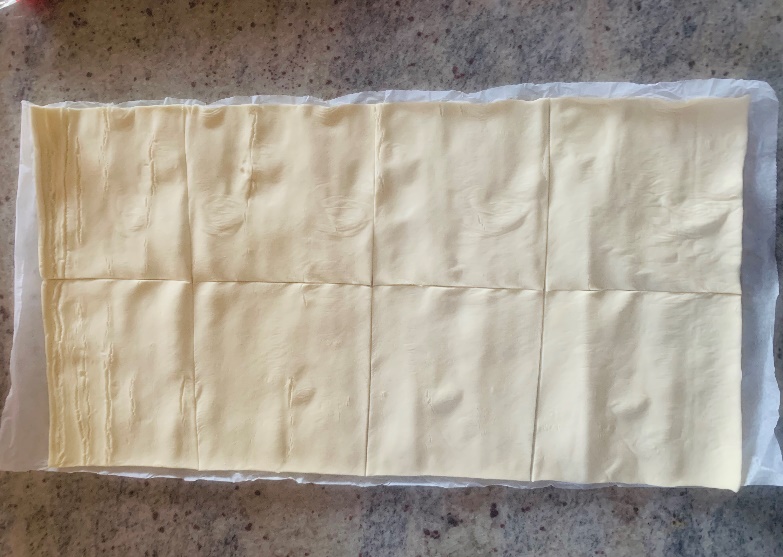 Kroimy ciasto na 8 równych części.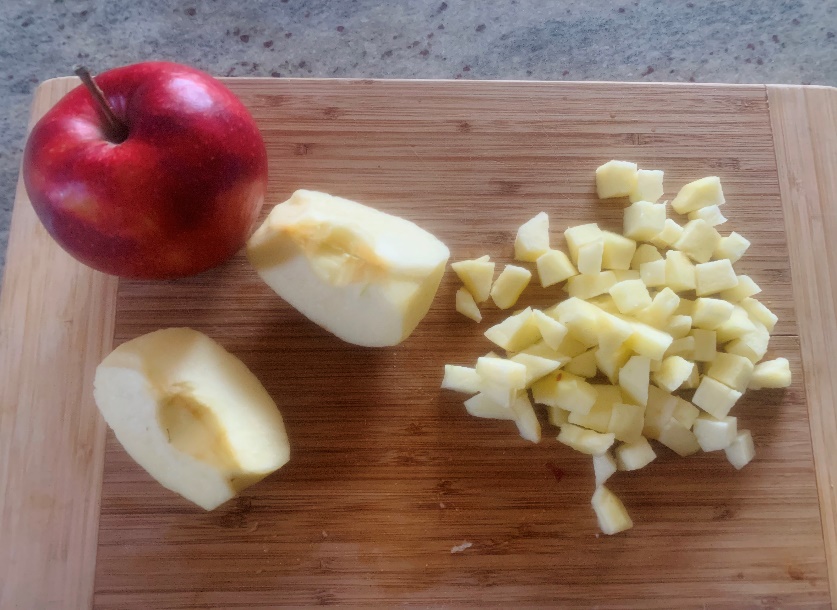 Jabłka kroimy w kosteczkę.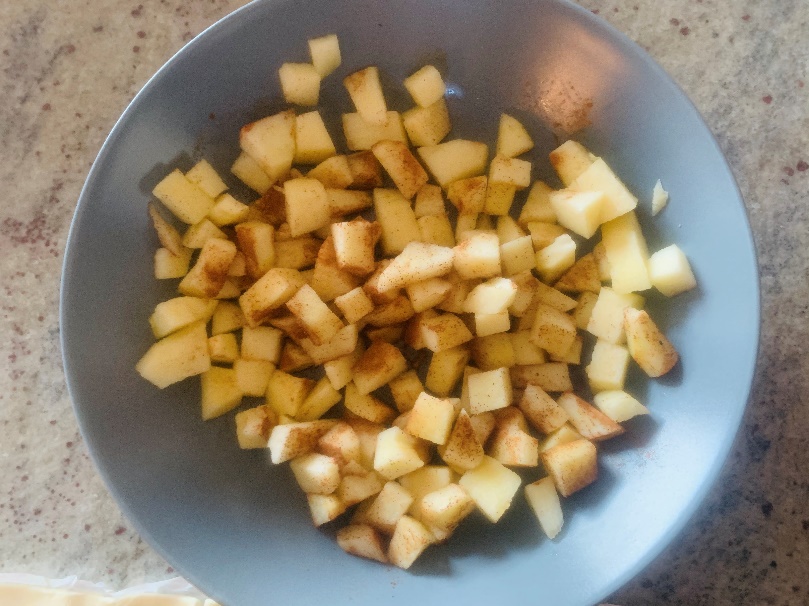 Do pokrojonych jabłek możemy 
dodać cukier i cynamon.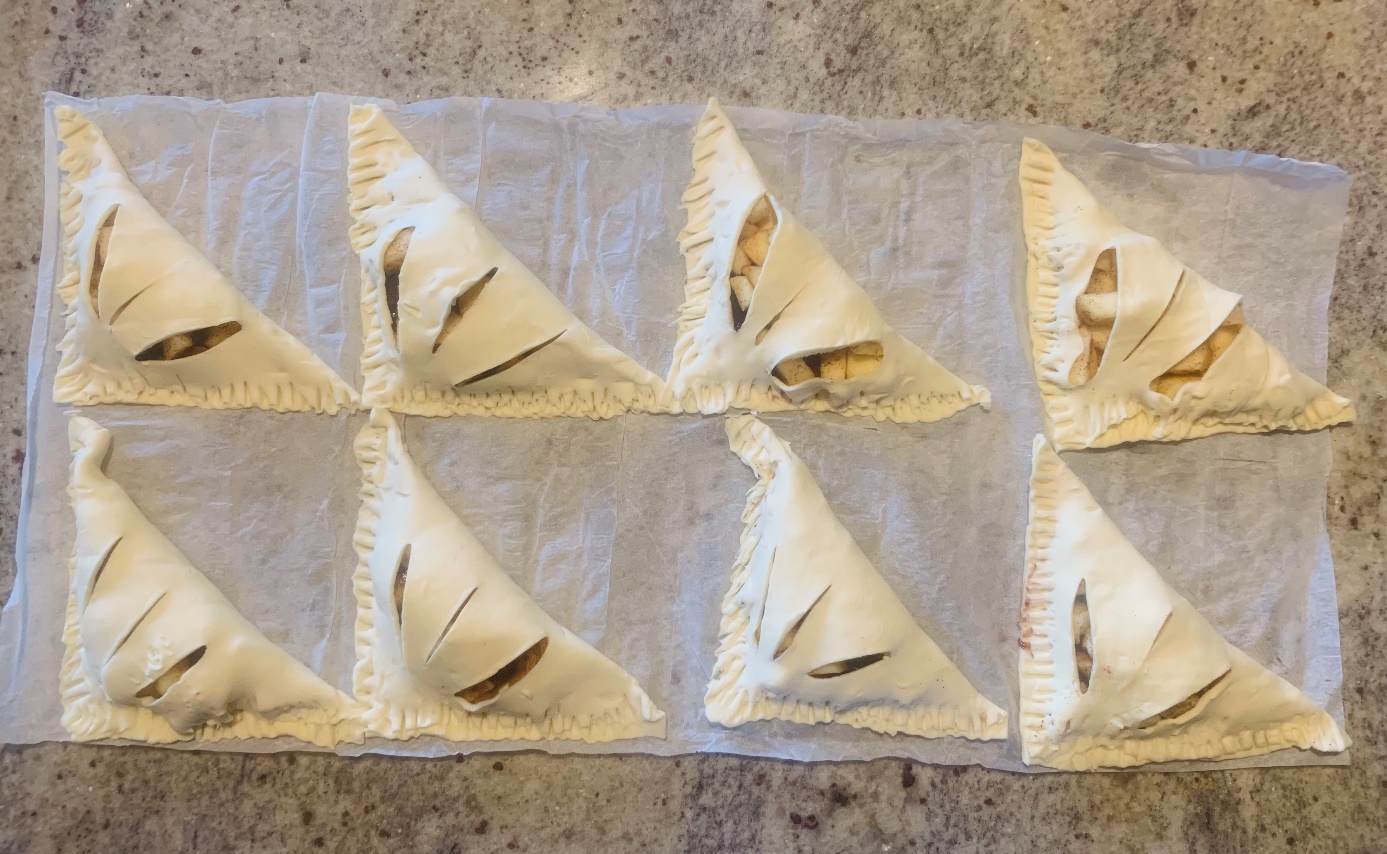 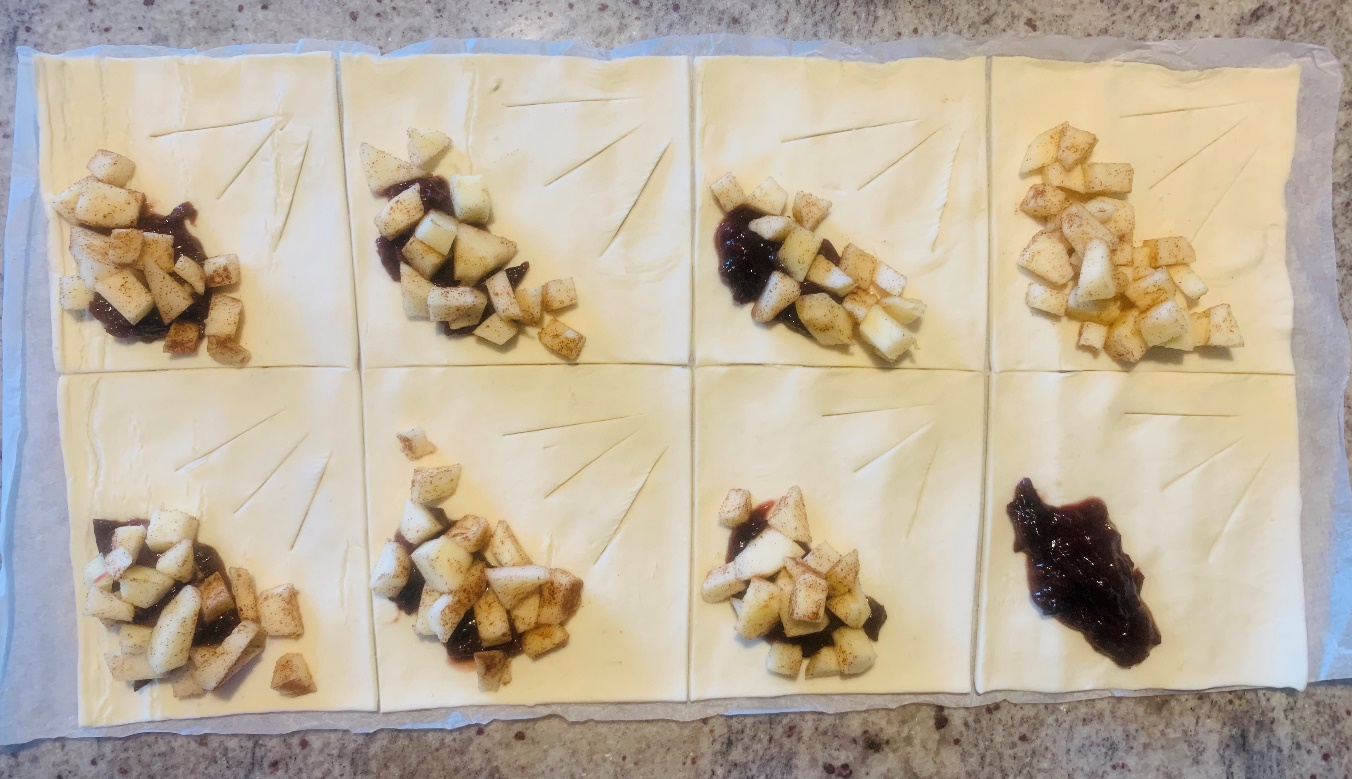 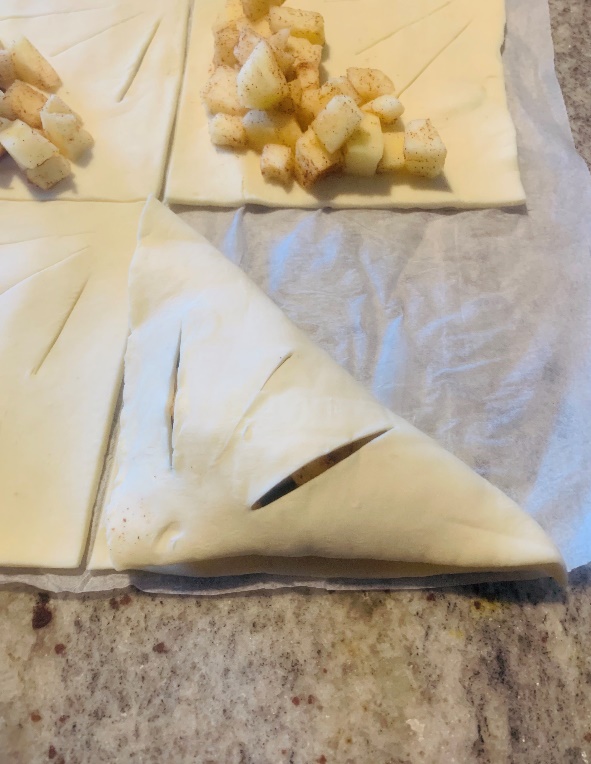 Na każdy wycięty kwadrat nakładamy
składniki na połowę. Na drugiej robimy 
trzy nacięcia i składamy na pół.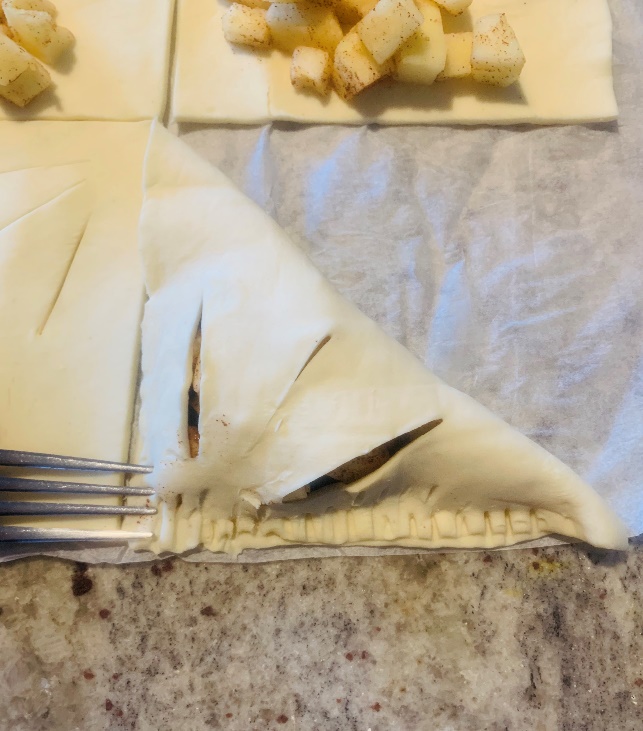 Po złożeniu ciasto delikatnie 
 sklejamy widelcem.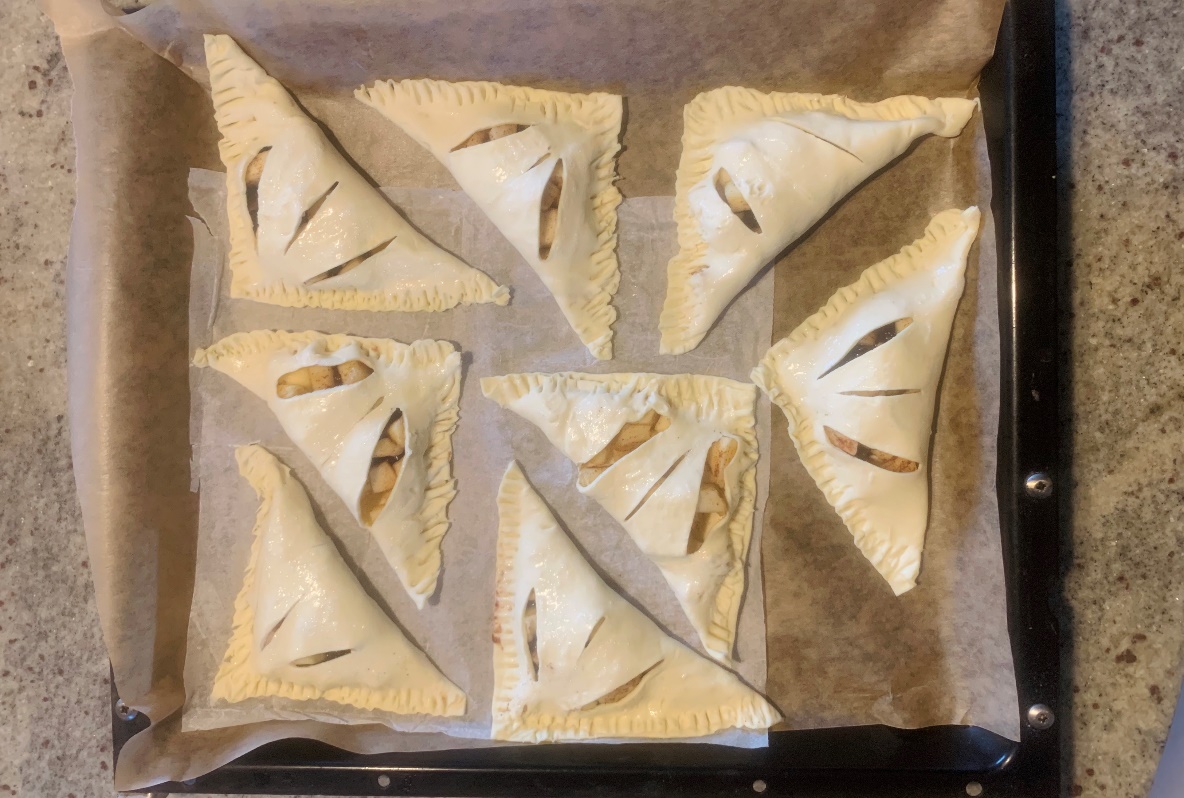 Nasze rożki układamy na blachę wyłożoną papierem do pieczenia smarujemy białkiem z jajka aby pięknie się zarumieniły i wstawiamy do nagrzanego piekarnika na 180 stopni i 15 minut.To koniec.. po upieczeniu czekamy aż ostygną ! 😊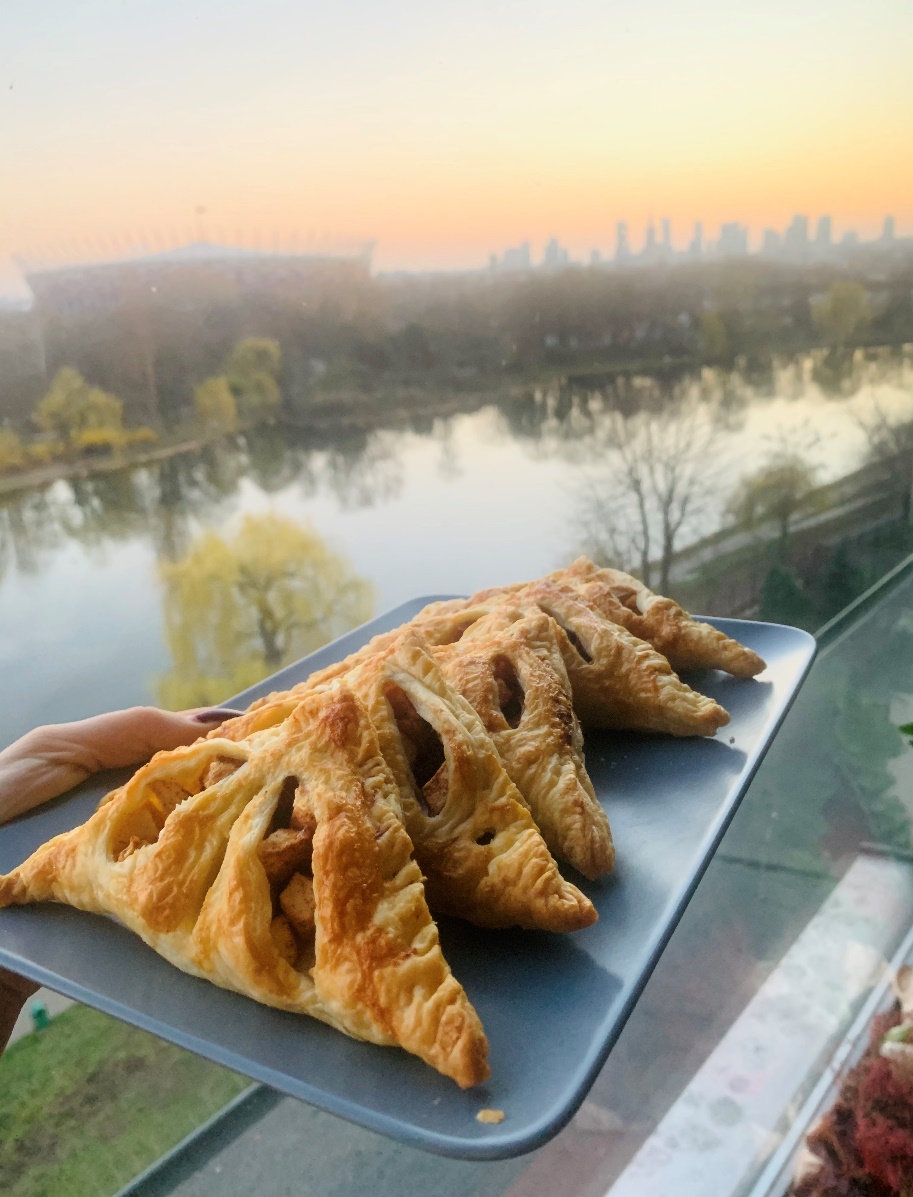 Smacznego!Karolina Sądzyńska